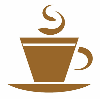 Vera’s Ribs & Burger Menu Pre-Order FormFriday 28th July 	Name of Booking:					Time of Booking:Your non-refundable deposit (£10 per person) must be paid as soon as possible in order to secure your booking.This pre-order form should be returned 7 days before you dine with us by hand, by email to office@agmeale.co.uk or by post to:  Louise Robinson, A G Meale & Sons Ltd, Wayford Nurseries, Stalham, Norfolk, NR12 9LJ. Name1.2.3.4.5.6.MainsMainsMainsMainsMainsMainsMainsBBQ Pork RibsCola Beef RibsLamb ChopsPork Burger with BrieBeef Burger Peanut ButterChicken BurgerSquash BurgerLamb Burger Goat’s CheeseExtra Burger & SidesExtra Burger & SidesExtra Burger & SidesExtra Burger & SidesExtra Burger & SidesExtra Burger & SidesExtra Burger & SidesExtra Burger How Many?Corn CobSlawOnion RingsExtra Burger ToppingsExtra Burger ToppingsExtra Burger ToppingsExtra Burger ToppingsExtra Burger ToppingsExtra Burger ToppingsExtra Burger ToppingsBaconCheeseFried EggBlue CheeseExtra Toppings for FriesExtra Toppings for FriesExtra Toppings for FriesExtra Toppings for FriesExtra Toppings for FriesExtra Toppings for FriesExtra Toppings for FriesCheeseBacon & CheeseBlue Cheese SauceHomemade Dessert (Can also order on the night or if you’re too full you can take it away)Homemade Dessert (Can also order on the night or if you’re too full you can take it away)Homemade Dessert (Can also order on the night or if you’re too full you can take it away)Homemade Dessert (Can also order on the night or if you’re too full you can take it away)Homemade Dessert (Can also order on the night or if you’re too full you can take it away)Homemade Dessert (Can also order on the night or if you’re too full you can take it away)Homemade Dessert (Can also order on the night or if you’re too full you can take it away)BrownieLemon TartCheesecakeSorbet & Ice CreamPlease specify any dietary requirements below:Please specify any dietary requirements below:Please specify any dietary requirements below:Please specify any dietary requirements below:Please specify any dietary requirements below:Please specify any dietary requirements below:Please specify any dietary requirements below: